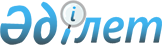 О присвоении наименований некоторым составным частям города АстаныСовместное постановление акимата города Астаны от 31 октября 2023 года № 511-2356 и решение маслихата города Астаны от 31 октября 2023 года № 93/12-VIII.
      В соответствии с подпунктом 4) статьи 13 Закона Республики Казахстан "Об административно-территориальном устройстве Республики Казахстан", учитывая мнение населения города Астаны, на основании заключений ономастической комиссии города Астаны от 3 августа 2023 года, Республиканской ономастической комиссии от 13 октября 2023 года, акимат города Астаны ПОСТАНОВЛЯЕТ и маслихат города Астаны РЕШИЛ:
      1. Присвоить следующие наименования:
      по району "Есиль" города Астаны:
      улице с проектным наименованием № 28/1 – улица Анадолы;
      по району "Нұра" города Астаны:
      улице с проектным наименованием Е108 – улица Шандор Петөфи.
      2. Руководителю Государственного учреждения "Управление по развитию языков и архивного дела города Астаны" в установленном законодательством Республики Казахстан порядке обеспечить:
      1) направление настоящего постановления в Эталонный контрольный банк нормативных правовых актов Республики Казахстан в течение пяти рабочих дней;
      2) размещение настоящего постановления на интернет-ресурсе акимата города Астаны после его официального опубликования.
      3. Контроль за исполнением настоящего постановления возложить на курирующего заместителя акима города Астаны.
					© 2012. РГП на ПХВ «Институт законодательства и правовой информации Республики Казахстан» Министерства юстиции Республики Казахстан
				
Аким города Астаны____________ Ж. Қасымбек
Председатель маслихатагорода Астаны ___________ Е. Каналимов